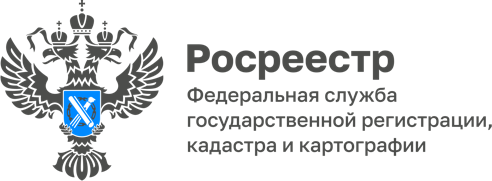 ПРЕСС-РЕЛИЗ26.05.2023Еще раз о защите своей собственности от незаконных сделок⠀Переход права собственности в ходе сделок с недвижимостью происходит только после их регистрации в Росреестре. Подтверждает такую регистрацию запись в Едином государственном реестре недвижимости (ЕГРН), при этом информацию о содержании записи в ЕГРН по вашей собственности можно получить с помощью запроса соответствующей Выписки из ЕГРН.⠀Предлагаем вам способы защиты зарегистрированных прав во избежание незаконных действий в отношении вашей недвижимости.И, главное, помогите  разобраться в этом вопросе пожилым родственникам.Сообщите Росреестру адрес актуальной электронной почтыОбратитесь в МФЦ, чтобы передать в Росреестр свой электронный адрес. В этом случае вы вовремя получите уведомления о действиях с вашей недвижимостью, в том числе, если в Росреестр поступят документы на электронную регистрацию. Можно будет быстро отреагировать.⠀Установите запрет на сделки без личного присутствияДля этого необходимо подать соответствующее заявление в Росреестр. Заявление можно подать через МФЦ. В этом случае любые сделки по доверенности станут невозможными.  Запрет является бессрочным (до момента отзыва собственником).⠀Внимание! Если у вас есть квалифицированная электронная подпись, заявление можно подать через сайт Росреестра. ⠀Проверьте наличие согласия на электронную регистрациюЭлектронная регистрация возможна только при письменном согласии собственника. Если не хотите, чтобы она была доступна посторонним, убедитесь, что отметки о таком согласии в ЕГРН нет. Если есть — лучше ее отозвать. Подавайте такое согласие только для конкретных сделок, в которых вы уверены. Если согласие не предоставлено, документы с электронной подписью не примут.⠀⠀Периодически проверяйте данные о вашей собственностиНа Госуслугах можно запросить наиболее популярные выписки из ЕГРН, в том числе в рамках нашей темы. Это быстрый и удобный способ проверить записи в ЕГРН не только о своей недвижимости, но и  об объекте, который собираетесь купить: к примеру, нет ли там обременений, сведения о долях собственности, как часто проводились сделки и т.п.Кроме того, Выписки из ЕГРН можно запросить в Росреестре и Роскадастре, в том числе через многофункциональный Центр (МФЦ). В ваших интересах знать, что с правом на вашу собственность все в порядке! Об Управлении Росреестра по Алтайскому краюУправление Федеральной службы государственной регистрации, кадастра и картографии по Алтайскому краю (Управление Росреестра по Алтайскому краю) является территориальным органом Федеральной службы государственной регистрации, кадастра и картографии (Росреестр), осуществляющим функции по государственной регистрации прав на недвижимое имущество и сделок с ним, по оказанию государственных услуг в сфере осуществления государственного кадастрового учета недвижимого имущества, землеустройства, государственного мониторинга земель, государственной кадастровой оценке, геодезии и картографии. Выполняет функции по организации единой системы государственного кадастрового учета и государственной регистрации прав на недвижимое имущество, инфраструктуры пространственных данных РФ. Ведомство осуществляет федеральный государственный надзор в области геодезии и картографии, государственный земельный надзор, государственный надзор за деятельностью саморегулируемых организаций кадастровых инженеров, оценщиков и арбитражных управляющих. Подведомственное учреждение Управления - филиал ППК «Роскадастра» по Алтайскому краю. Руководитель Управления, главный регистратор Алтайского края – Юрий Викторович Калашников.Одноклассники: https://ok.ru/rosreestr22alt.krai